         КАРАР                                                                    ПОСТАНОВЛЕНИЕ           21 декабрь 2015 йыл                                 № 53                    21 декабря 2015 годаОб установлении учетной нормы  и нормы предоставления площадижилого помещения на территории сельского поселения Казанчинскийсельсовет муниципального района Аскинский район Республики БашкортостанВ соответствии со  ст. 50 Жилищного кодекса Российской Федерации и  с распоряжением Правительства Республики Башкортостан №203-р от 07.03.2012 года, в целях обеспечения условий для осуществления гражданами права на жилище, постановляю:1.Установить:- учетную норму площади жилого помещения в размере не более двенадцати квадратных метров общей площади жилого помещения на одного человека;  -  норму предоставления жилого помещения по договору социального найма в размере восемнадцати  квадратных метров общей площади жилого помещения на одного человека. 2. Признать утратившим силу Постановление сельского поселения Казанчинский сельсовет № 15 от 06.08.2008г. «Об установлении учетной нормы площади жилого помещения, предоставления жилого помещения, установления порога размера дохода, приходящегося на каждого члена семьи подлежащего налогообложению, периода накопления денежных средств, достаточного для приобретения жилого помещения, действующей на территории сельского поселения Казанчинский сельсовет муниципального района Аскинский район Республики Башкортостан» . 3. Контроль за исполнением данного постановления оставляю за собой.Глава сельского поселения:                                                    Р.Т.КиямовБашҡортостан РеспубликаһыАсҡын районы муниципаль районының Ҡаҙансы ауыл советыауыл биләмәһеХАКИМИяТЕ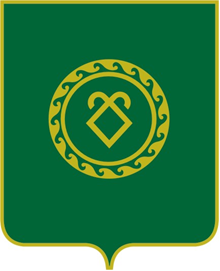 АДМИНИСТРАЦИЯсельского поселенияКазанчинский сельсоветмуниципального районаАскинский районРеспублики Башкортостан